 Case Background	On September 1, 2023, Florida Public Utilities Company (FPUC or Company) filed a petition for approval of its Gas Utility Access and Replacement Directive (GUARD Program) cost recovery factors for the period January through December 2024. In Order No. PSC-2023-0235-PAA-GU (2023 Order), the Commission approved FPUC’s 10-year GUARD program, consisting of two components of (1) replacement of problematic pipes and facilities and (2) relocation of mains and service lines located in rear easement and other difficult to access areas to the front lot easements. The 2023 Order allows FPUC to recover the revenue requirements of expedited programs to replace problematic pipes and facilities and enhance the safety and accessibility of portions of FPUC’s natural gas distribution system through a monthly surcharge on customers’ bills. In the 2023 Order, the Commission directed FPUC to file its annual GUARD program petition to revise the surcharge on or before September 1 of each year and implement the revised surcharge effective January 1 through December 31 of the following year, and file its first petition on September 1, 2023. FPUC, in its petition, included revised tariff sheets 7.000 through 7.002 (Index), 7.403, 7.404, and 7.405. The Commission further ordered FPUC to (1) include all calculations to show a final true-up, actual-estimated true-up, projected year investments and associated revenue requirements, and the calculations of the GUARD factors by rate class, (2) provide a report including the location, date, description, and associated costs of all replacement projects completed and all projects scheduled for the following year, and (3) include any remaining GRIP over- or under-recovery in the 2024 GUARD cost recovery. FPUC has complied with the 2023 Order directives stated above. During the review process, staff issued a data request to FPUC on September 11, 2023, for which the responses were received on September 18, 2023. This is staff’s recommendation to suspend the proposed tariffs. The Commission has jurisdiction over this matter pursuant to Sections 366.04, 366.05, and 366.06, Florida Statutes (F.S.).Discussion of IssuesIssue 1:	  Should FPUC's Gas Utility Access and Replacement Directive (GUARD) cost recovery factors and associated revised tariff sheets (7.000 through 7.002, 7.403, 7.404, and 7.405) to implement the 2024 GUARD factors to be effective January 2024 be suspended?Recommendation:  Yes. Staff recommends that FPUC's GUARD cost recovery factors and associated revised tariff sheets (7.000 through 7.002, 7.403, 7.404, and 7.405) to implement the 2024 GUARD factors to be effective January 2024 be suspended to allow staff sufficient time to review the petition and gather all pertinent information in order to present the Commission with an informed recommendation on the proposed tariff modifications. (Guffey)Staff Analysis:  Staff recommends that FPUC's GUARD cost recovery factors and associated revised tariffs to implement the 2024 GUARD factors to be effective January 2024 be suspended to allow staff sufficient time to review the petition and gather all pertinent information in order to present the Commission with an informed recommendation on the proposed tariff modifications.Pursuant to Section 366.06(3), F.S., the Commission may withhold consent to the operation of all or any portion of the new rate schedules, delivering to the utility requesting such a change, a reason, or written statement of a good cause for doing so within 60 days. Staff believes that the reason stated above is a good cause consistent with the requirement of Section 366.06(3), F.S.Issue 2:	  Should this docket be closed?Recommendation:  No. This docket should remain open pending the Commission decision on FPUC's GUARD cost recovery factors and associated revised tariffs to implement the 2024 GUARD factors. (Dose)Staff Analysis:  This docket should remain open pending the Commission decision on FPUC's GUARD cost recovery factors and associated revised tariffs to implement the 2024 GUARD factors.State of Florida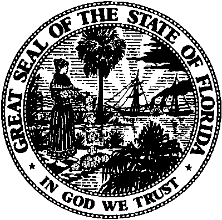 State of FloridaPublic Service CommissionCapital Circle Office Center ● 2540 Shumard Oak Boulevard
Tallahassee, Florida 32399-0850-M-E-M-O-R-A-N-D-U-M-Public Service CommissionCapital Circle Office Center ● 2540 Shumard Oak Boulevard
Tallahassee, Florida 32399-0850-M-E-M-O-R-A-N-D-U-M-DATE:September 21, 2023September 21, 2023September 21, 2023TO:Office of Commission Clerk (Teitzman)Office of Commission Clerk (Teitzman)Office of Commission Clerk (Teitzman)FROM:Division of Economics (Guffey)Office of the General Counsel (Dose)Division of Economics (Guffey)Office of the General Counsel (Dose)Division of Economics (Guffey)Office of the General Counsel (Dose)RE:Docket No. 20230101-GU – Petition for approval of gas utility access and replacement directive cost recovery factors for January 2024 through December 2024, by Florida Public Utilities Company.Docket No. 20230101-GU – Petition for approval of gas utility access and replacement directive cost recovery factors for January 2024 through December 2024, by Florida Public Utilities Company.Docket No. 20230101-GU – Petition for approval of gas utility access and replacement directive cost recovery factors for January 2024 through December 2024, by Florida Public Utilities Company.AGENDA:10/03/23 – Regular Agenda – Decision on Suspension of Rates – Participation is at the Commission’s Discretion10/03/23 – Regular Agenda – Decision on Suspension of Rates – Participation is at the Commission’s Discretion10/03/23 – Regular Agenda – Decision on Suspension of Rates – Participation is at the Commission’s DiscretionCOMMISSIONERS ASSIGNED:COMMISSIONERS ASSIGNED:COMMISSIONERS ASSIGNED:All CommissionersPREHEARING OFFICER:PREHEARING OFFICER:PREHEARING OFFICER:AdministrativeCRITICAL DATES:CRITICAL DATES:CRITICAL DATES:10/31/23 (60-Day Suspension Date)SPECIAL INSTRUCTIONS:SPECIAL INSTRUCTIONS:SPECIAL INSTRUCTIONS:None